G102-2-Homework: Vertical Angles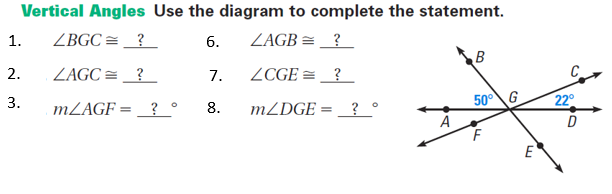 Find the value of the variable:                                                                     8. Find the value of y: 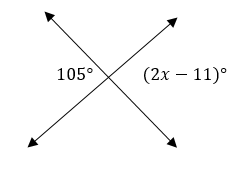 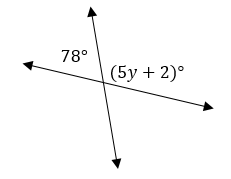 Find the value of p.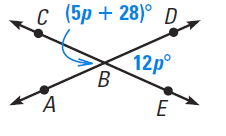 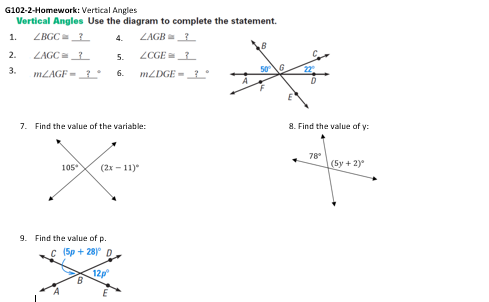 